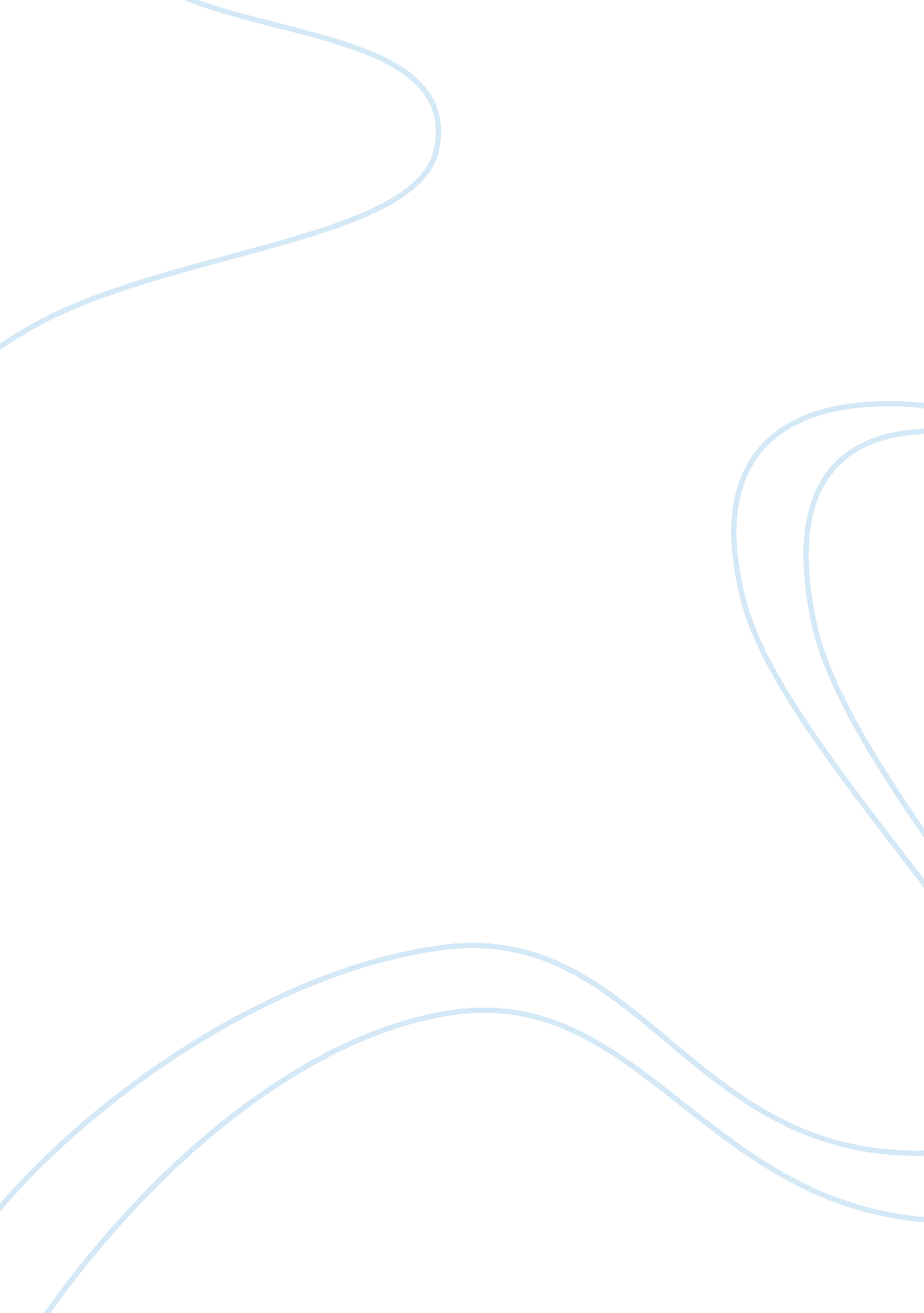 The three traits of a good bossBusiness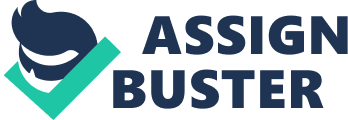 Being a good boss is not an easy task, but it can be very rewarding, both in terms of self-esteem and salary if one is willing to put in the time and effort necessary to become a supervisor who is well respected and valued in the workplace. Many people who have been in the workplace for a while have been exposed to irresponsible or bad-mannered bosses. Not only does this result in ineffectual operations, it can also produce feelings of distrust or even shame on the part of the employee. There are, of course, a wide variety of jobs, which result in a wide variety of bosses, but there are certain characteristics that all those in charge of others must possess if they are to run a well-respected and well-run business. In order to be a good boss, it is important to be friendly, patient, and confident. In the work place, a good boss must understand how to deal with diverse personalities because there are many types of relationship dynamics that must flow peacefully if there is to be harmony between the employer and the employee. There is nothing worse than working in an environment filled with stress, and a good boss must realize that a certain balance exists in order to retain happy employees. Workers, of course, need supervision. If there is no boss, then chaos can reign, and this is not good for morale, or for production. Positions of authority can oftentimes ring on stress, and it is this stress that can sometimes translate into rudeness, or even an attitude of hostility. This should be avoided whenever possible because it is important that a boss never makes his employees feel unwanted, or disrespected. A good boss will always make sure that they are able to control their emotions to the best of their abilities, especially in front of their employees in order to maintain that managerial and professional stature. A good boss must also remain patient, and depending upon the job, there could be a high turnover, which results in a constant flow of many new employees. This means the boss must be a teacher and be able to instruct his new employees as to the position at hand and not to lose their temper when trying to coach those new to the job. If this occurs, then the boss runs the risk of losing that worker, and possibly even losing members of the staff that have been on the payroll for weeks, or even months. Finally, it is vitally important for a boss to have a sense of confidence, for if a boss lacks poise or self-assurance it is possible that his workers could feel a sense of seniority over the boss, which could result in a poorly run business when the employees do not respect or value their opinions. Poise and self-assurance is a significant part of the job when in the position of boss, and this should be assumed before ttaking on the role. It is easy to tell when a business is being run by a manager and boss who is competent in their position. The company runs well and smoothly. Profits are high, and the business is able to make continuous upgrades to both its internal and external operations. The employees are happy and satisfied and tend to stay in their position for a long while. The business is clean and the clients, too, are well cared for and tend to become repeat customers for years to come. If one is inclined to follow a career in the field of business, it is vitally important to understand the components of a successful supervisor, a good boss who is well-liked and respected by everyone. Being a good boss is not easy, but it can be accomplished if one is willing to put in the necessary time and energy. They must possess patience, friendliness, and confidence. A good boss must understand how to deal with a diverse population, and not let irritation control their professionalism. They must also understand the importance of maintaining a sense of self-control and harmony in the workplace. A well-respected boss must also be confident in their ability to run a business, or they could run the risk of becoming disregarded by their employees. It is often easy to recognize a well run business by a boss who retains these characteristics, for it has happy employees and clientele. 